Молодёжная иконография храму ТГУТольяттинский государственный университет (ТГУ) посетил правящий архиерей Тольяттинской епархии – Преосвященнейший Нестор. Вместе с ректором ТГУ Михаилом Кришталом епископ Тольяттинский и Жигулёвский осмотрел иконы будущего иконостаса для строящегося домового храма Святой Татианы, входящего в Мемориальный комплекс опорного вуза. По решению Владыки, Тольяттинская епархия выделит средства на подготовку двух недостающих в иконостасе икон.Епископ Тольяттинский и Жигулёвский Нестор, заметил, что оформление будущего иконостаса подходит именно для молодёжи.– Это достойное письмо, которое украсит будущий храм, и свежая живопись, не по времени написания, а по иконографической программе, манере исполнения, заложенным в неё. Она близка к живому, созидательному, можно сказать, молодёжному типу иконографии, которая всегда остается свежей и задает хороший жизненный импульс. Думаю, те, кто удостоятся возможности лицезреть этот иконостас, подтвердят мои слова, – добавил Владыка.В иконостасе не хватает ещё двух икон. В ходе встречи епископ Тольяттинский и Жигулёвский Нестор и Михаил Криштал обсудили этот вопрос и решили, что иконостас дополнят иконы покровителей студенчества – Святой мученицы Татианы и святителя Николая Чудотворца. По словам Владыки, он считает своей обязанностью курировать строительство университетского храма опорного ТГУ, поэтому подготовка обеих икон пройдет на средства Тольяттинской епархии.– Это будут иконы местного ряда иконостаса, как мы называем в церковной иконографии, их напишут к моменту установки иконостаса, – объяснил епископ Тольяттинский и Жигулёвский. – Я думаю, в будущем храме прихожане всегда найдут духовную поддержку и с помощью этого замечательного иконографического письма приобщатся к непреходящим духовным ценностям. И дай Бог, чтобы вот такая гармония, которую мы сегодня увидели, ощутили, оценили, прочувствовали, передавалась всем тем, кто будет с любовью, с благоговением приходить в храм Божий и наполнять свои сердца молитвой и, конечно, духовным содержанием.Сегодня в Тольяттинском госуниверситете хранятся 13 икон. Некоторые из них украшены сусальным золотом и выполнены в особой технике, скрывающей швы между золотыми пластинами. Михаил Криштал отметил обратную перспективу – приём в иконописи, расширяющий пространство изображения – и «рублёвские цвета» икон. Как рассказал настоятель домового храма отец Алексей (Ундер), уже на следующей неделе планируется выставить на всеобщее обозрение фрагмент будущего иконостаса. В ТГУ иконы будут храниться до момента установки в домовый храм Святой Татианы.Университетский храм возводится в рамках благотворительного проекта по строительству Мемориального комплекса, включающего также памятную арку погибшим при взрыве автобуса в Тольятти осенью 2007 года. Проект реализуется с 2011 года по инициативе ректора Михаила Криштала. К 2017 году храм Святой Татианы обрел стены, монолитную площадку для церковного хора, а в 2019 году после молебна епископа Тольяттинского и Жигулёвского Нестора на храм был водружен купол и крест.Для справки: иконостас – один из важнейших элементов внутреннего строения православного храма. Представляет собой перегородку, украшенную иконами, которая делит пространство между алтарем и основной частью помещения храма. Изготовление иконостаса – процесс трудоемкий и дорогостоящий. 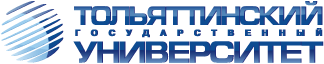 ТольяттиБелорусская, 148 8482 54-64-148 8482 53-93-92press.tgu@yandex.ru